Talluri V S S Suresh Babu 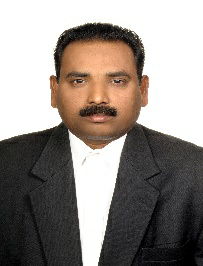 QA/QC Manager, PERSONAL DETAILSDate of Birth:			15th July 1970Nationality:			IndianMarital Status:			MarriedDriving License:			UAE, BAHRAIN, INDIAAvailability:			One Month NoticeCAREER OBJECTIVEActively pursuing opportunities in a well-Established organization. I can utilize my knowledge and experiences thereby contributing my skills for the COMPANY growth. CAREER PROFILEIRCA QMS Auditor ISO 9001:2015, Course: A17965 and A17966. Registration no: 3519007505.Total 23 Years’ Experience, 13 years in GCC. EMPLOYMENT HISTORYCrown Electro Mechanical Services,						Dec 2017 to TillEast HIDD Housing Development project,Ministry of Housing, Bahrain,QA/QC MANAGER,Duties and Responsibilities & Skills:Scope: The scope of work is contain MINESTRY OF HOUSING for KINGDOM OF BAHRAIN total 5 segments contain radius 2 KM housing colony underground services and Roads with Land scrapping works. Conducting Internal Auditing for the Infrastructures project.Monitoring QA/QC Procedures and worksMonitoring all material and Construction Activities with Look Head to Real work done. Monitoring QS, Survey & Drawing submission works as with Approval DocumentsConducting all types of Meetings with Clint and Consultant ETC.Finding out where the Lacking of work is going and modify the process of work to get look ahead programmed.Checking the Material approval for all types of MEP and Civil worksResolve the problems raised in the Construction and do the proper QA/QC procedure.Fallowing the MOW Bahrain Specification and Tests procedures.Fallowing the Clint, Consultant, and Main Contractors with Our Company procedures.SIEMENS Electrical International     					           June 2017 to Dec 2017.	QA/QC MANAGERClient:      	Aluminum Bahrain (ALBA), BahrainConsultant:     	ESB International, Stephen Court, 18/21 St Stephen’s Green, Dublin 2, Ireland.Projects:       	ALBA Line 6 Expansion, Power Distribution SystemDuties and Responsibilities & Skills: Scope: The scope of work for the Civil Works Section of the Contract covers the design and construction of civil engineering and MEP works for 220KV. Conducting internal Auditing in our Organization. Project Quality plan, ITP & ITR, MS, MAR & MVR’s, Test reports, Calibration, All log sheets. Including quality assurance plans, procedures, programs audits, reports and records.Project schedules, Documents & Records, project procedures (Master project schedule, engineering, procurement and commissioning schedules).Sub-contractor approvals and review prequalification records as per our project schedules.The preparation of the companies QA manual control and supervision of all amendments and revisions Control and the distribution of all the companies’ quality documentation Monitor all quality related activities on the project Perform all internal and external audits on behalf of the company’s management Verify contractor quality requirements are specified to vendors and contractor documentation submittals. Implement the QA/QC management system at site. Coordinate with quality inspections with all the site sub-contractors and vendors coordinate all non-destructive testing on site Coordinate with the customer representative on all quality matters Coordinate all receipt inspections Distribute relevant QA/QC documentation to site subcontractorsConsisting of four units. Including also any and work and services to properly perform and satisfy the EPC contract.Project Quality plan, ITP & ITR, MS, MAR & MVR’s, Test reports, Calibration, All log sheets. Including quality assurance plans, procedures, programs audits, reports and records.Project schedules, Documents & Records, project procedures (Master project schedule, engineering, procurement and commissioning schedules).Complete as built drawings, documents verification and Shop drawings approvals and follow up the all Managerial meetings.All types of works monitoring & Revisions are using in site and fallowing the Project quality plan as per schedule bench marksSub-contractor approvals and review prequalification records as per our project schedules.Attend all pre-bid meetings and coordinate all project requirements with the project bidders. Attend client quality management meetings The preparation and control of project quality system management documentation prior to project commencement. Review quality inspection personnel qualifications and training requirements Monitor the disposition of all issued nonconformance reports.INTERTEK Global Limited – Abu Dhabi, UAE						Jun 2014 – Apr 2017Civil Engineer SurveyorClient:       	ADNOC (Third Party Consultant), CIVIL PROJECT DIVISION.Consultant:       	INTERTEK GLOBAL LIMTED, Abu Dhabi.Projects:       	Various ADNOC Civil Projects, 75 floors CORPORAT ADNOC headquarters Building & NMC Hospital, Clusters for storage of Explosives, School building, Health clubs Etc.Duties and Skills: Attending the Audits with Contractors.Daily site visits as per the ADNOC site Inspections as per Structural CIVIL and Architectural.All inspections are carried out as per the approved PQP, Method statements, Shop Drawings.Monitoring Piling Works and pile tests for working piles demarked in the drawing,Pile head cutting and Raft foundation with water proofing and monitoring dewatering facilities.Monitoring Construction activities of High-rise building as per design drawings and orientation of foundations as per specification.Structural verification as per approved Design drawings.Verification of Critical structural design sectionsRecording and reporting the observations& Critical Findings in Civil and Architectural.Follow-up of the deviations as fallow up approved MS.Preparation of daily, weekly and, monthly reports.Progress as per Bench Marks.Deviation construction NCR’S issuing and closing.Monitoring the Concrete tests & comparing the time of transporting & placing.Verification concrete test reports.Concrete repair works as per approved material and MOS.Coordinate with the customers representative on all quality matters Verify that the quality related site activities are in accordance with the applicable codes and standards Participate in the site internal and external site audits Ensure all quality control documentation is compiled and competed for as-built hand over through the QC.Control all nonconformance reports and undertake remedial action Compete site quality control instructions and action remedial responses Review the customer specification and undertake relevant training to the site QC inspector.Pure water Technology International LLC						Jun 2012 – Jun 2014Senior QA/QC ManagerClient:		Abu Dhabi Sewerage Services Company (ADSSC)Main Cont.:	Pure Water Technology Intl. LLC.Project:	Design and Construction of SILA WWTP expansion and External Sewer Works for SILA Emirati HousingDuties and Skills: Scope: This project is based on the construction and development of different types of structures in STP and development of Sewer line networks in SILA Emirati Housing Apartments, Abu Dhabi.Execution and Supervision of all the construction activities as per the construction methodology.Follow up with Project manager/Client/Consultant.Conduction meetings regarding construction problems, further activities plan to reach target benchmarks with subcontractor.Ensure the Quality of all the construction activities carried out as per the requirements of Client’s specification and the Method Statement.Necessary technical support at the time of construction in connection with concrete & reinforcement as per drawing.Preparing RFIs and Co-ordination with third party inspection.Conducting meetings daily, weekly and monthly, Coordination with subcontractors, consultants & with Client.Assistance to Q/S, Planning Engineer for billing and other reconciliation.  Proper utilization of Formwork, Reinforcement and other construction materials in order to avoid wastage.  To allocate responsibilities and direct all the staff working under.Zero accidents by maintaining the safety and regulation as per U.A.E construction laws in coordination with safety officer.The preparation of the companies QA manual control and supervision of all amendments and revisions Control and the distribution of all the companies’ quality documentation Monitor all quality related activities on the project Perform all internal and external audits on behalf of the company’s management Verify contractor quality requirements are specified to vendors and contractor documentation submittals.  The preparation and control of project quality system management documentation prior to project commencement. Review quality inspection personnel qualifications and training requirements Monitor the disposition of all issued nonconformance reports. Monitor the progress and effectiveness of the project quality management system. Recommend and implement improvements when required. Coordinate all quality related correspondence with the customer representatives. Close all customer complaints & Achieve documentation upon the completion of the projectUTER ABNER TEYMA Thermal Solar Power Plant – Abu Dhabi, UAE			Mar 2010– Jun 2012Project Civil EngineerClient: 		MASDAR ProjectDuties and Skills:Review & approval of documents/drawings, Responsible for monitoring Quality & Quantity of works to ensure Conformity to design specifications on & off site testing.Planning and programming the daily, weekly and monthly progress of work.Piling work to Steam turbine building, Structural & Steel in Steam building and other structures and piling integrity tests, load rejection test and capping of piling. Pipe Rack Erection, Under Ground cable tunnels, Booster heater, HTF Heater, ELC Building.Witnessing and sentencing of all site inspections within their disciplines Coordinate all site inspections with the site subcontractors Ensure that all inspection reports are accurate and that all attached documents are current status Ensure all work is correctly prepared prior to any inspection being undertaken Review all inspection reports for compliance Advise the site QC manager in the organization, maintenance and control of the quality system Liase with the site construction engineers and provide assistance when requested Prepare nonconformance reports to the QA manager and assist in developing corrective actions Advise the QC manager and construction manager in resolving any discrepancies and ambiguities Coordinate with the customers QC inspectors for the resolution of site problems Coordinate with the site subcontractors to ensure that communications exist and are maintained Assist the site subcontractors in the resolution of drawing interpretation Attend the weekly QC meetings Review work procedures and method statements for compliance with good work practices and the customers contract specializations The issuance of nonconformance reports in conjunction with the site QC manager The completion of QC site instructions and coordinate their closure The review of inspection test packages during the course of construction activities Compliance with the site's health and safety regulationsLAHMEYER INTERNATIONAL GMBH.					  May2008 – Jan 2010ASSISTANT ENGINEERClient: 		DEWA (Power Station-L2 STATION), Dubai.Consultant:	LAHMEYER INTERNATIONAL GMBH.Arabian BEMCO – Siemens						  May 2005 – Feb 2008QA/QC EngineerCLIENT: 	DEWA (Power stations-H2 STATION), Dubai.Consultant: 	Mott Macdonald Limited, DubaiMain Cont.: 	Arabian BEMCO-SIEMENS Contracting Company,Duties and Skills:Involved in planning and progress meetings daily, weekly and monthly of work with contractor & DEWA.Conducting welding pours & Film tests, Route pipe leakage &Edges cutting Tests, Fabrication erection work as per specification. Involving the inspections for the Cable trench construction. Involving pulling the cables.Review & approval of documents/drawings, Responsible for monitoring Quality &Quantity of works to ensure Conformity to design specifications on & off site testing.Piling work to G.T & Steam turbine building, Steel structures in G.T. building and other structures and piling integrity tests, load rejection test and capping of piling.Planning and programming the daily, weekly and monthly progress of workBored-piles and Rock piles, Sub-Superstructures, Wearing Coats, strengthen Road works and dismantling of RCC Concrete by controlled blasting operationsInvolving in the sanitary arrangements and electrical Fixtures, Building architectural arrangements, involving in B.T inspections and quality tests and site segregation tests. Plant mixing of B.T proportion in plant. Oil and GAS Pipeline installation works, Fin fan coolers installation, Water, Diesel, and Backup Fuel Tanks construction works. Pipe Rack Erection, Under Ground cable trench, ELC Building.Implement the QA/QC management system at site Coordinate with quality inspections with all the site sub-contractors and vendors coordinate all non-destructive testing on site Coordinate with the customer representative on all quality matters Distribute relevant QA/QC documentation to site subcontractors Verify that the quality related site activities are in accordance with the applicable codes and standards Participate in the site internal and external site audits Coordinate all the quality site inspections through the site QC inspectors Ensure all quality control documentation is compiled and competed for as-built hand over through the QC.Control all nonconformance reports and undertake remedial action Complete site quality control instructions and action remedial responses Review the customer specification and undertake relevant training to the site QC inspector Monitor the implementation of the approved site QC Plan Complete and coordinate the approval of the sites QC technical submittals to the customer Coordinate with the site construction manager on all quality issues Coordinate and chair the QA/QC site weekly meetings with the projects subcontractors QC personnel QA/QC MANAGER& Project Engineer						May 1994 – Feb 2005Client: Different projects, INDIAMulti National Hospital building with Ambulance way up to 12th floor with Helipad, Dispensary, First aid room, Operation Theater. Bored-piles and Rock piles, Sub-Super structures for foundations and dismantling of RCC Concrete by controlled blasting operations. Road Base course, Wearing Coats, Shoulders strengthen, Super elevation manual calculation for National Highways. Pipe culverts and causeways and heavy bridges construction at NH in INDIA. Supervision of Earthwork excavations, Embankment, Sand/metal filters, Rock toe, Pipeline and Rough stone dry packing. Supervision of Roads curves and super elevations, Involving the estimations and material requirement, Heavy Bridges like well type foundation, drains, roads & heavy industrial buildings. High embankments and vehicle track marking.COMPUTER PROFICIENCYCertified “A” grade in Civil drawing (AUTO CAD) & Staad pro.Knowledge in the MS Word, Excel & Power Point,ACADEMIC QUALIFICATIONS Diploma Civil Engineering	Andhra University“B Tech” Civil Engineering	Techno Global University MBA Project management	KSBM Global Business Management School